University of Salahaddin-Erbil                                                                       Date: 18/12/2022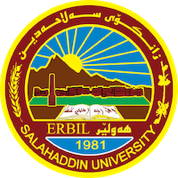 College of Science                                                                                             Time: 2 hoursDepartment of Biology                                                                                     Stage: 4th (General)Medical Bacteriology                                  2022 - 2023                                                                                        First Semester – First TrialQ1/ Choose the correct answer:                                                                                     (16 Marks)A substance that binds to IgG and prevents the activation of the complement:(IgA protease, Protein A,  M protein)A bacterium that causes mixed infection:(Streptococcus pyogens, Streptococcus pneumoniae, Peptostreptococcus)The adhesion for Neisseria meningitidis is:(Pili, Biofilm, Capsule)The most important anaerobic fecal flora is:(Escherichia coli, Enterococcus faecalis, Bacteroides fragilis) Listeria monocytogenes has an enzyme called:(Streptolysin O, Streptolysin S, Listeriolysin O)Tetanus toxin inhibits the release of:(Acetylcholine, Inhibitory glycine, Interleukin 1)A bacterium that produces localized infection:(Clostridium perfringens, Clostridium tetani, Neisseria meningitidis)Opportunistic pathogens are those that cause serious infections in these individuals:(Hospitalized patients, Immunocompromised patients, Immunocompetent patients)Q2/                     Compare between the followings:                                                                         (6 Marks)Human and bacterial ribosomal protein.Endotoxin and exotoxin according to their toxicity and chemical structure.Only enumerate:                                                                                                     (6 Marks)Toxins and hemolysins of Streptococcus pyogens.Write the (Genus) of three microorganisms which produce antibiotics.To be continued ………….Q3/ What are the causative agents (genus and species) and mode of transmission for the following diseases: (ANSWER ONLY FOUR)                                                             (10 Marks)PneumoniaBotulismOphthalmia neonatorum Diphtheria Wool sorter’s diseaseQ4/ Answer the followings: (ANSWER ONLY FOUR)                                              (12 Marks)What are the parts of anthrax toxin? Then mention their role in pathogenesis.There are only a few antimicrobial compounds that act on the cell membrane, why? Give an example. What is the mechanism of food poisoning by Clostridium perfringens?Define, what is meningococcemia?Describe the clinical findings of scalded skin syndrome disease.Good LuckAsst. ProfessorDaristan J. Ghareb